МБДОУ Детский сад №28
Тематический день "День рождения Юрия Гагарина "
В подготовительной в группе № 5 прошло спортивное развлечение посвященное нашему великому соотечественнику, который первым проложил звездную тропу в космические дали.
Первым человеком, совершивший космический полет, был Юрий Гагарин.
На космический ракете «Восток»,  которую построили ребята, отправились на планету Меркурий там они собирали упавшие метеориты, дети летали на Юпитер и там надевали специальные костюмы и превращались в астронавтов.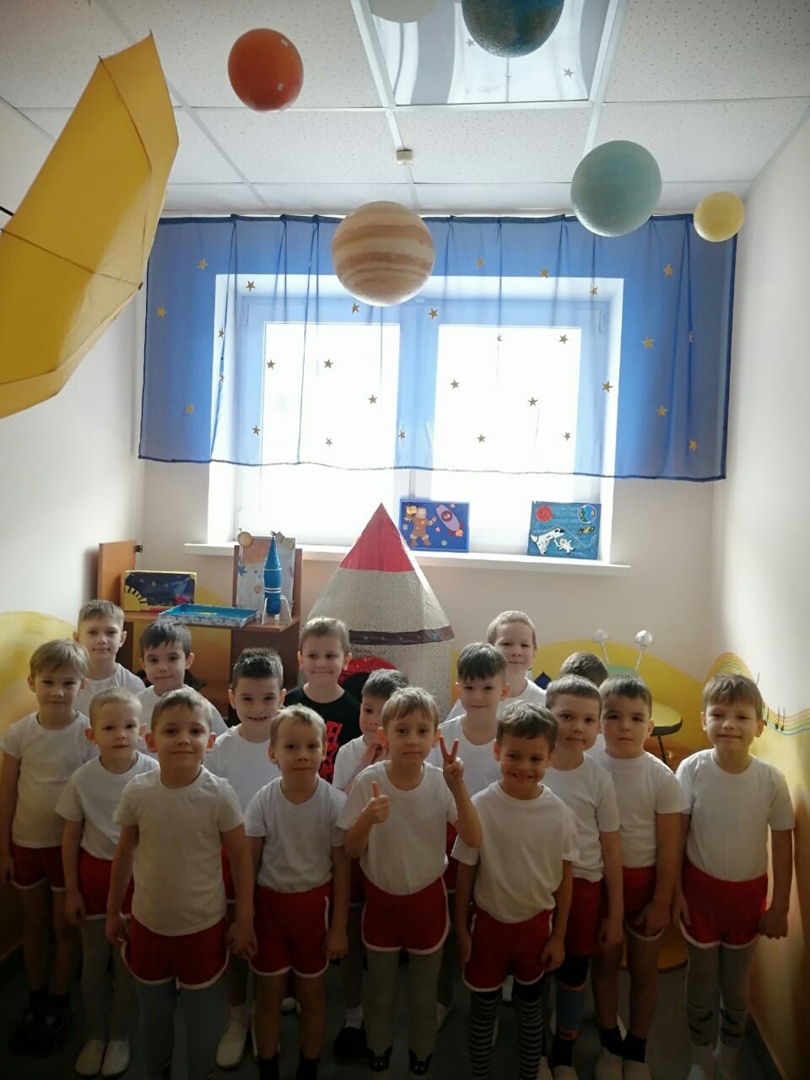 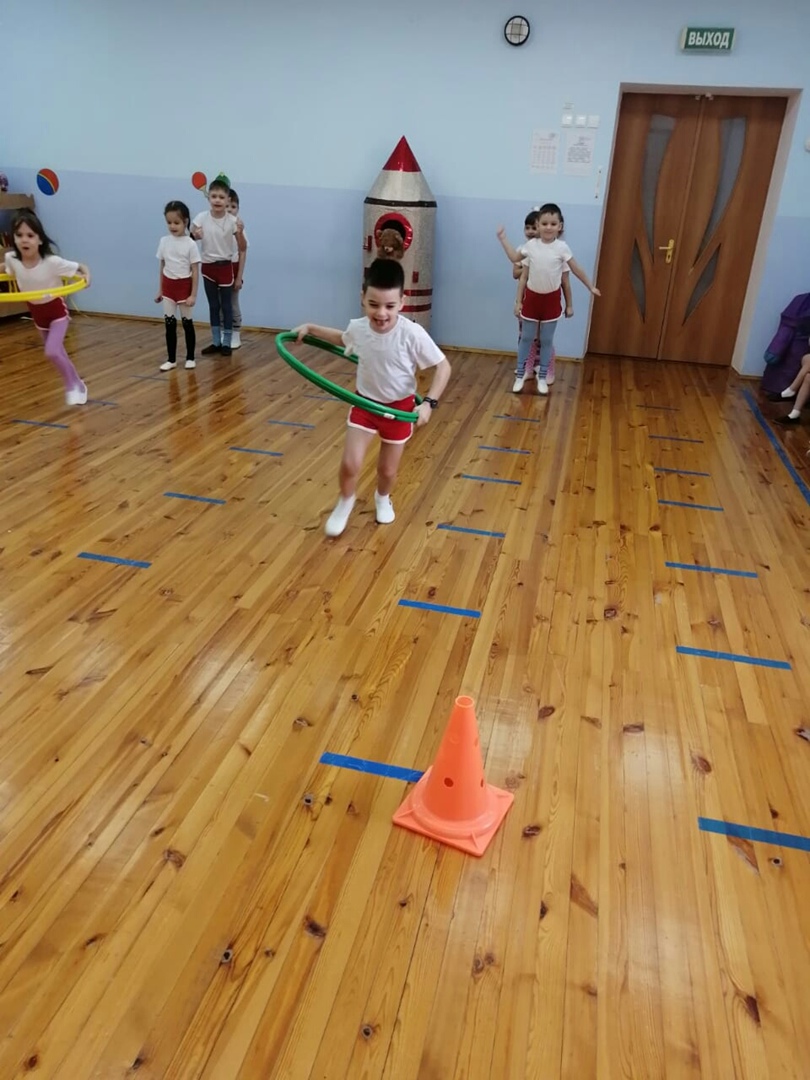 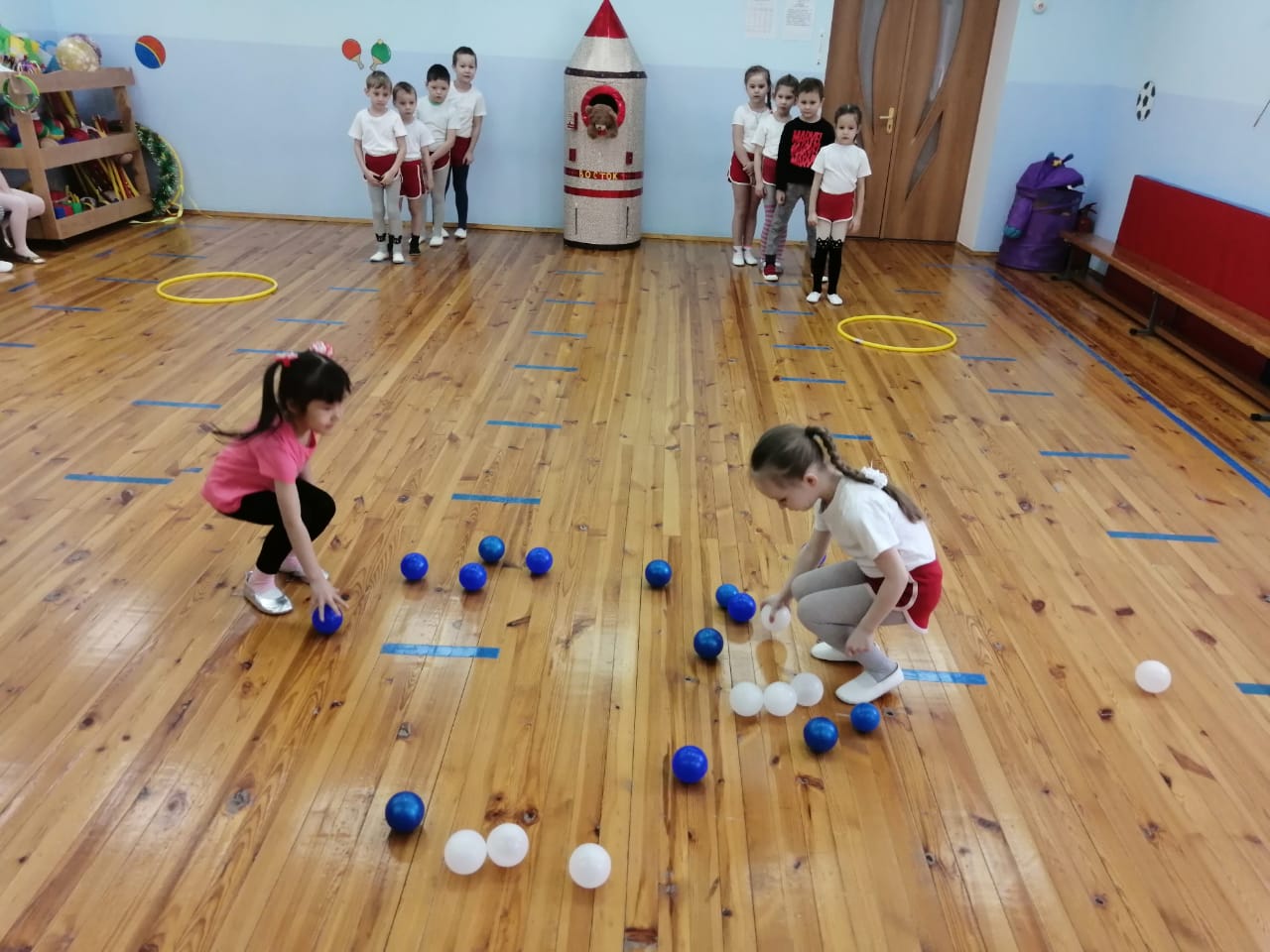 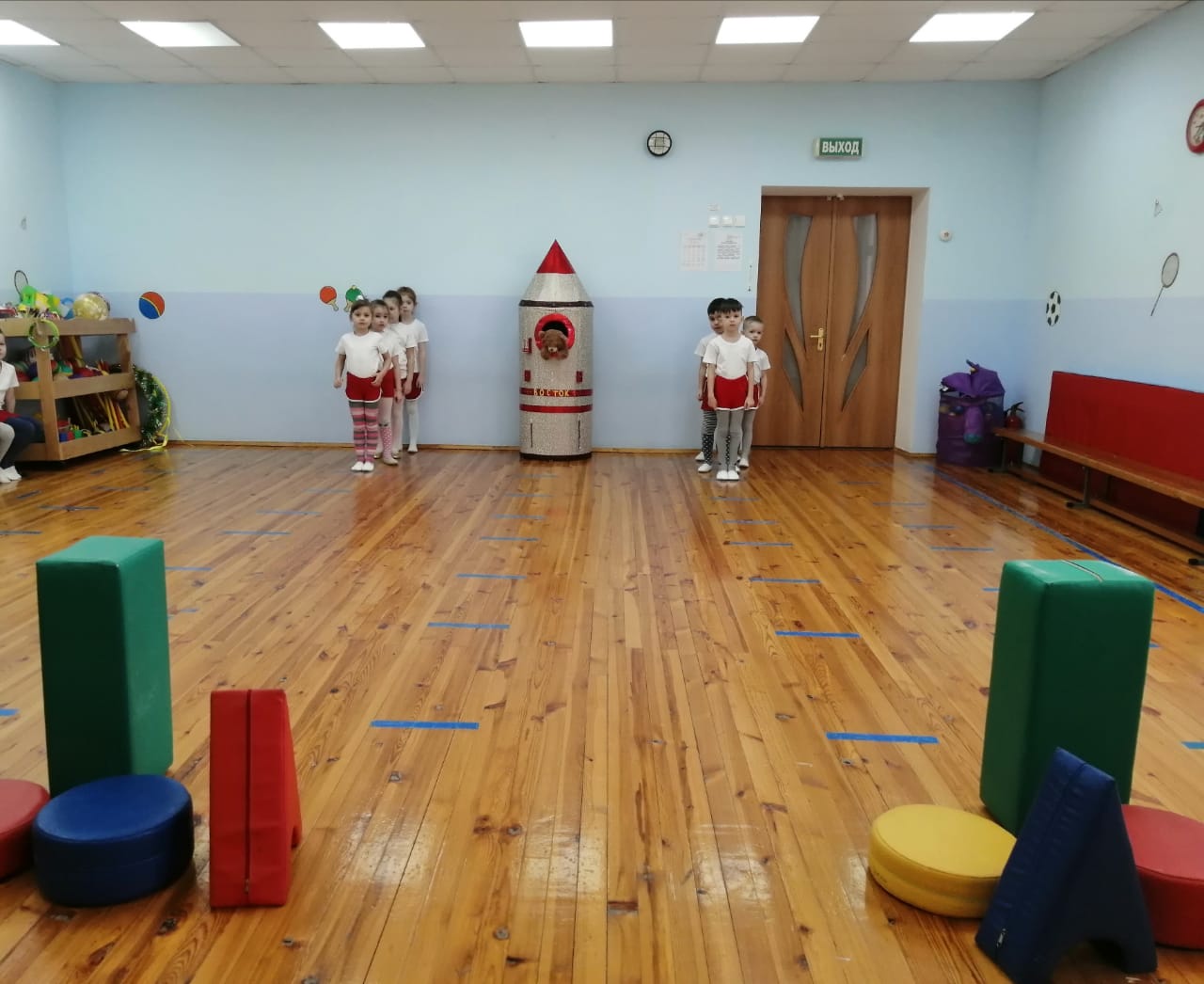 